Letní tábor 2020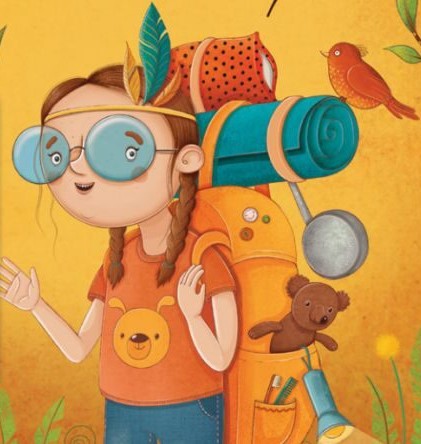 ZŠ Branka u Opavy + ZŠ Hradec nad Moravicí17. 8. 2020 – 21. 8. 2020Nástup na tábor v 8:00, vyzvednutí dětí v 16:00. Při pondělním nástupu je potřeba odevzdat čestné prohlášení naleznete na webových stránkách). Dětem bude každé ráno změřena teplota bezkontaktním teploměrem. Během celého týdne budeme dodržovat zvýšená hygienická pravidla. Na celodenní výlety prosím dějte dětem roušku.Děti mají zajištěno celodenní stravování – dopolední a odpolední svačina, oběd a pitný režim.V rámci veškerých aktivit budou děti pojištěny. V pondělí prosím přesto dejte dětem kartičku pojišťovny (během dne okopírujeme a odpoledne vrátíme).Program se může změnit v návaznosti na počasí. Každý den budou děti dostávat písemné informace na následující den. Předběžně však plánujeme následující akce:Pondělí: Sraz na zahradě ZŠ v Brance.Seznamovací hry, kreativní „plackohraní“, deskové a stolní hry, Lego, sportovní vyžití,…Úterý:Sraz na zahradě ZŠ v Brance.Workshop netradičních vozidel, šlapacích kár, koloběžek a kol, střelba z dětské kuše a jiné drobné sportovní aktivity, ukázka rýžování zlata, kreativní tvoření – látkové batůžky,…Středa:Sraz na zahradě ZŠ v Brance, tentokrát  již v 7:20!!!Celodenní výlet do Jeseníku – (komu nebývá dobře v autobuse, prosím dejte dětem na cestu Kinedryl ) –  Faunapark v Horní Lipové a osobní setkání s tygřími koťaty a jinými zvířaty, horské káry a tubing na Ramzové a pěší túra do Lesního baru. Návrat cca v 17:30 – 18:00.Čtvrtek:Sraz u ZŠ v Hradci nad Moravicí s koly a přilbou – dopolední výlet do okolí.Lukostřelecký turnaj, pískování, hry a další aktivity.Přespání ve škole (ZŠ Hradec) – hygienické potřeby, spacák – už ráno, při předání dětí.Pátek:Výlet do Tošovic – bobová dráha, trampolíny.Vyhodnocení týdenních aktivit.Vyzvednutí dětí před ZŠ v Hradci nad Moravicí.Kontakt na táborové vedoucí:Mgr. Jan Špička – 603 277 317, 		Petra Tomanová, DiS. – 605 129 731